Arizona GEAR UP 11th Grade PEPS 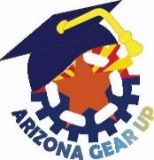 My goals after high school: ____________________________________________________________________________________ACTION to make-up credits or complete specific courses:  _________________________________________________________ACTION to raise or maintain academic aptitude:  __________________________________________________________________ACTION to continue or become involved: _________________________________________________________________________ACTION to enhance college readiness: __________________________________________________________________________ACTION to increase financial literacy: ___________________________________________________________________________ACTION to explore careers: ___________________________________________________________________________________Notes/Resources: ____________________________________________________________________________________________ ___________________________________________________________________________________________________________Student’s Decisions/Plans: Instructions- Fill in the fields below during your PEPS, then answer questions 6-8 after you’ve completed your follow up action.  Submit the completed form to your Coordinator.  